Name: ___________________ Table #: ______	Period: ______	Date: ______2.2A Translations_ClassworkObjective: identify translations; translate figures in the coordinate plane. CC.SS.8.G.1/G.2/G.3     MP3 Construct Viable Argument HW: 2.2A worksheetYouTube video with all transformationshttps://www.youtube.com/watch?v=VJTxv-tRKj0A transformation changes a figure into another figure.  The new figure is called the _________.A translation is a transformation in which a figure ____________ but does not _____________.  Every point of the figure moves the same distance and in the same direction.PREIMAGE is the ____________________ figure in the transformation.IMAGE is the ________________________ figure in the transformation.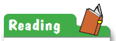 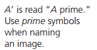 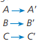 A transformation changes a figure into another figure.  The new figure is called the _________.A translation is a transformation in which a figure ____________ but does not _____________.  Every point of the figure moves the same distance and in the same direction.PREIMAGE is the ____________________ figure in the transformation.IMAGE is the ________________________ figure in the transformation.Summary of TranslationsSummary of TranslationsWATCH BIG IDEAS MATH VIDEO:  Chapter 2, Section 2.2, Example 1EXAMPLE:  Translate Triangle ABC  3 units right and 3 units down.  What are the coordintates of the image?                             A(-2, 1), B(2, 5), C(1, 2)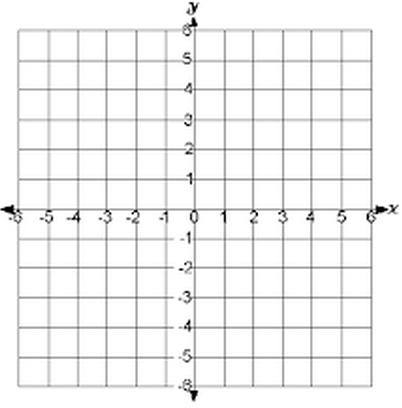 WATCH BIG IDEAS MATH VIDEO:  Chapter 2, Section 2.2, Example 1EXAMPLE:  Translate Triangle ABC  3 units right and 3 units down.  What are the coordintates of the image?                             A(-2, 1), B(2, 5), C(1, 2)1. translation: 2 units left and 2 units down    (x, y)  _________________________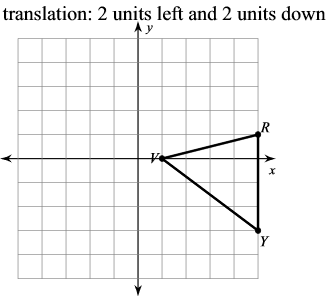 2. translation: 1 unit right and 1 unit down    (x, y)  _________________________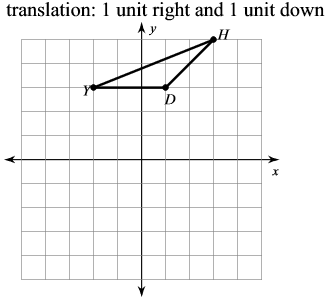 2. translation: 1 unit right and 1 unit down    (x, y)  _________________________3. translation: 6 units right and 5 units down    (x, y)  _________________________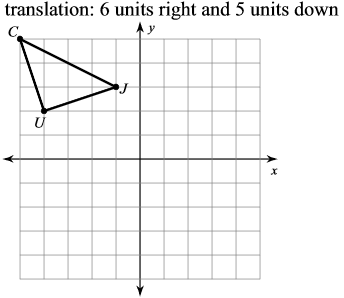 4. translation: 3 units left    (x, y)  _________________________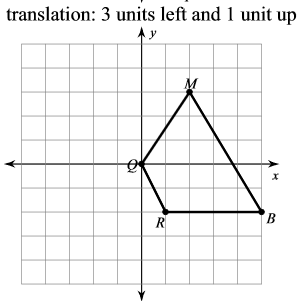 4. translation: 3 units left    (x, y)  _________________________5. Create your own translation: Provide a rule. Graph the Pre-Image and Image.Written Rule: ____________________________Notation Rule: ___________________________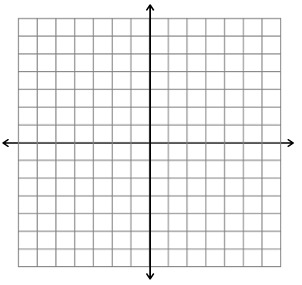 6. Create your own translation: Provide a rule. Graph the Pre-Image and Image.Written Rule: ____________________________Notation Rule: ___________________________6. Create your own translation: Provide a rule. Graph the Pre-Image and Image.Written Rule: ____________________________Notation Rule: ___________________________